Мониторинг объектов (ОН – Стасюк Александр Алексеевич):с. АнучиноУстановка детской площадки с. Ильмаковка, ул. Центральная29 сентября 2021г.Продолжаются работы по подготовке площадки для установки оборудования в с. Ильмаковка, ул. Центральная. Подвезен мелкий щебень. Работает техника. Площадка готова к установке оборудования. Подрядчик закупает оборудования для установки.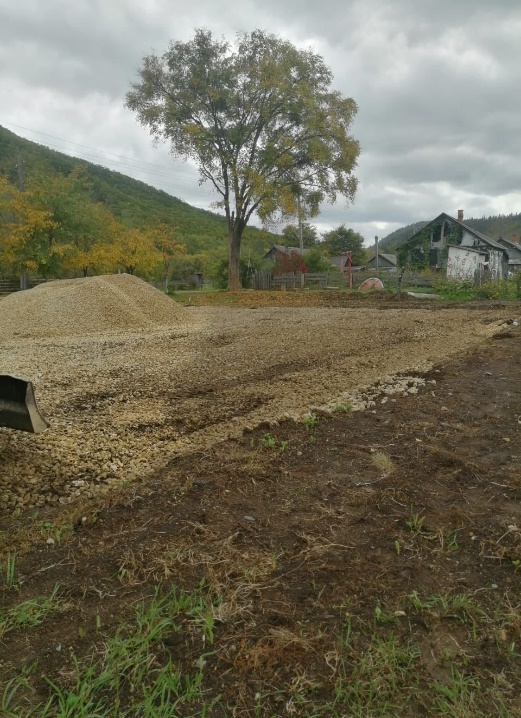 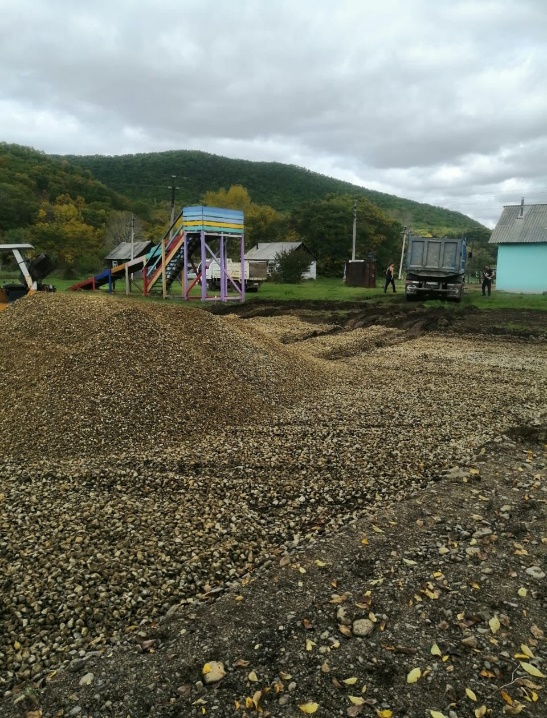 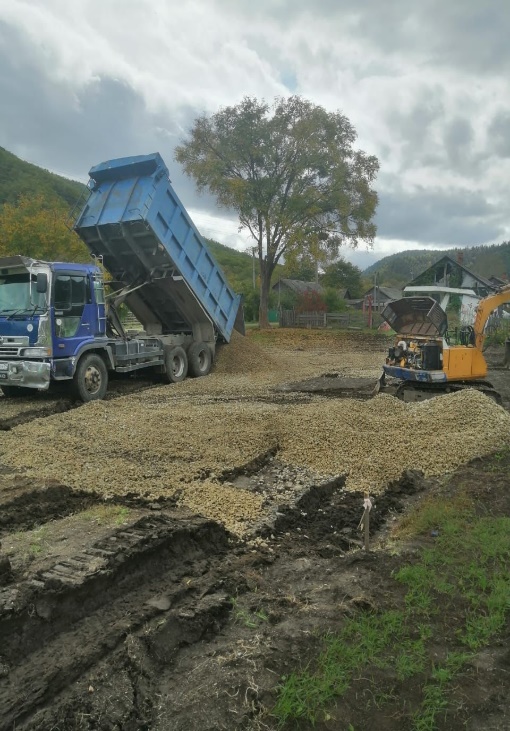 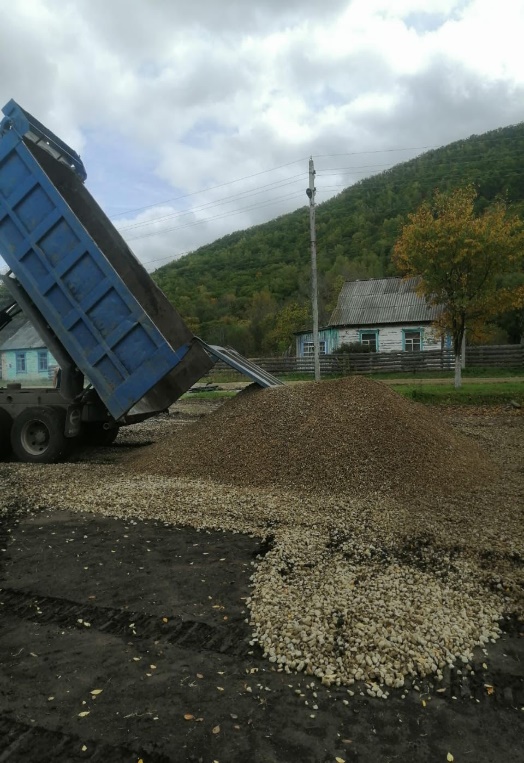 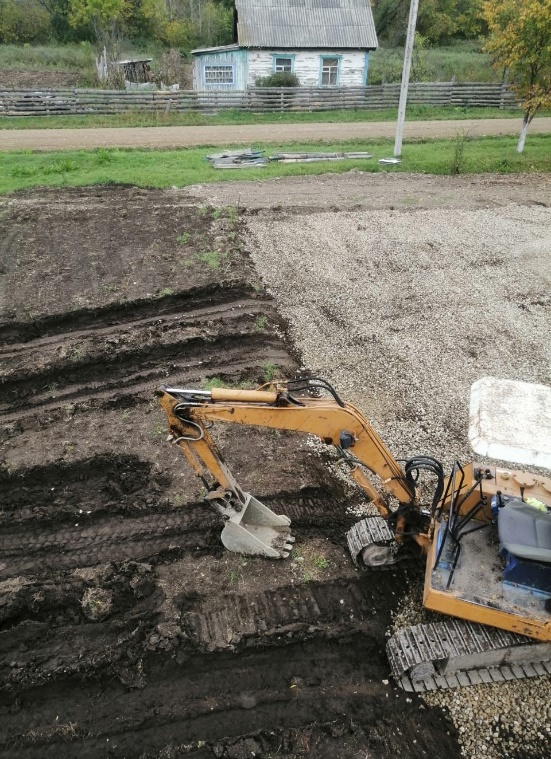 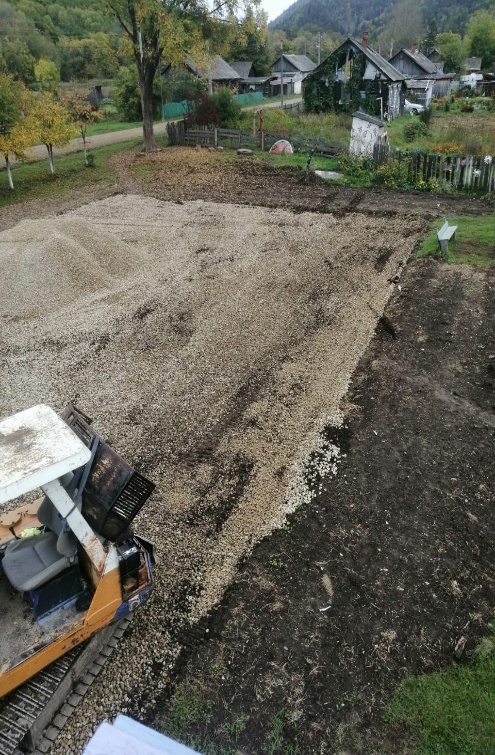 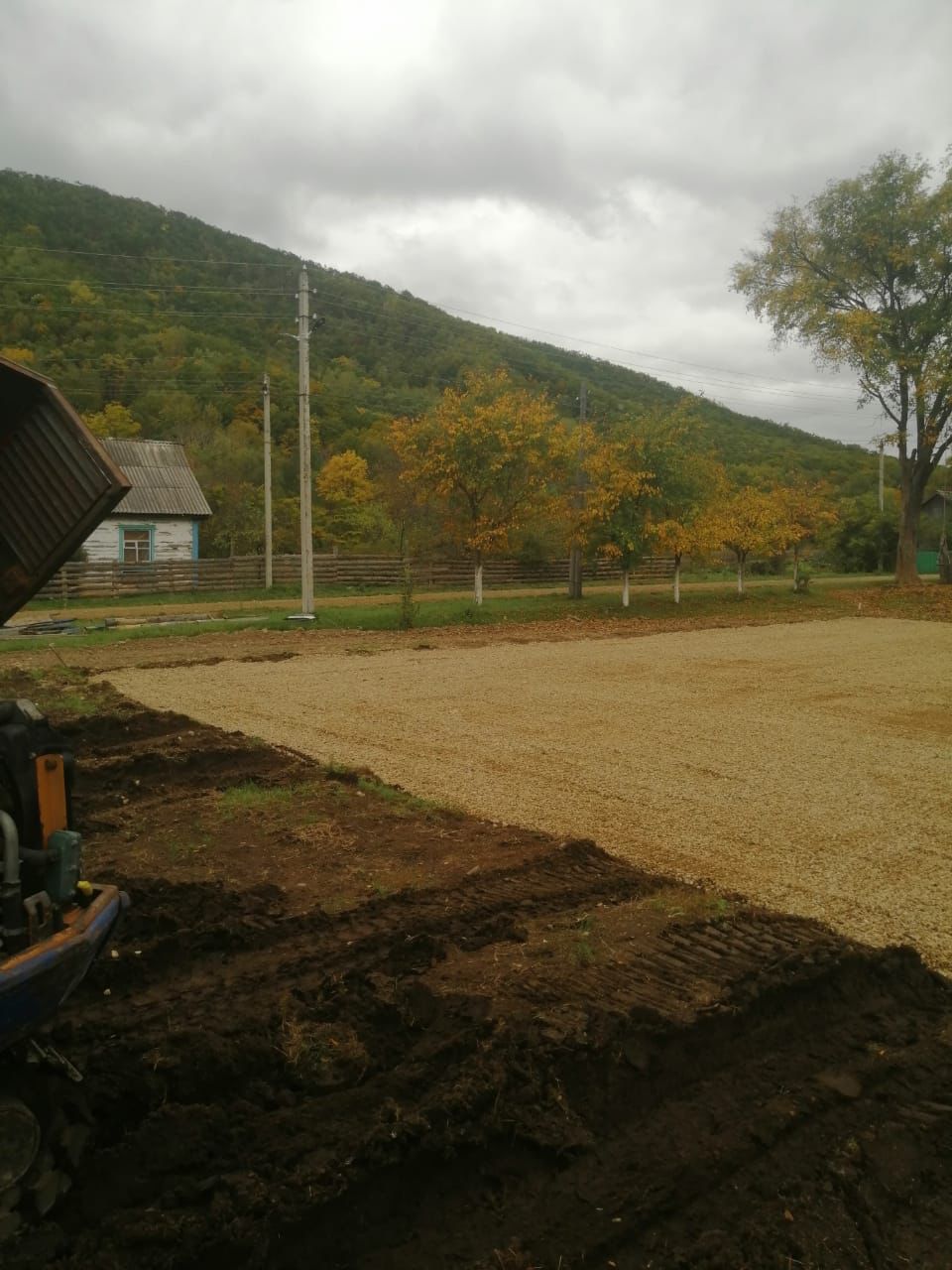 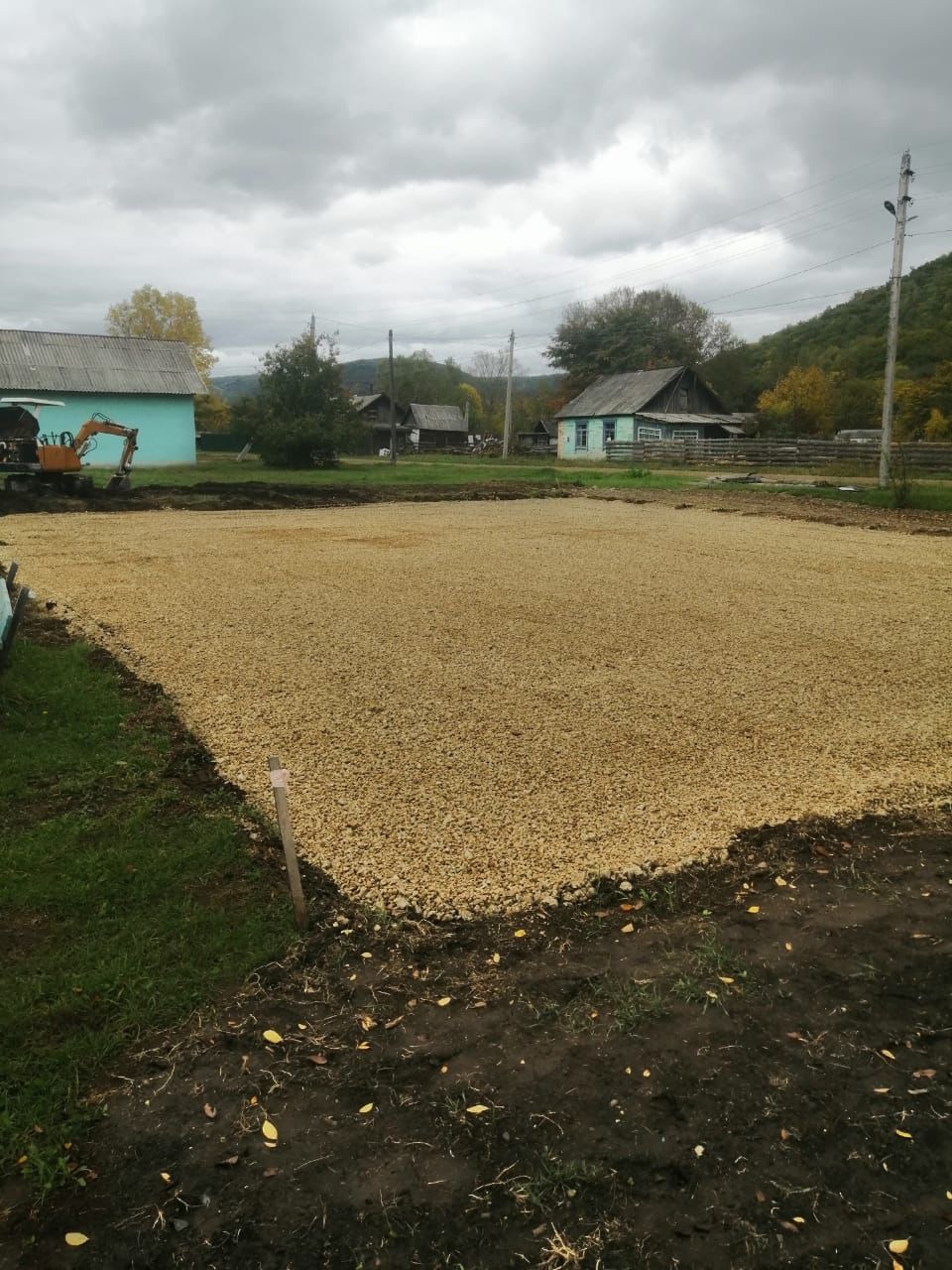 